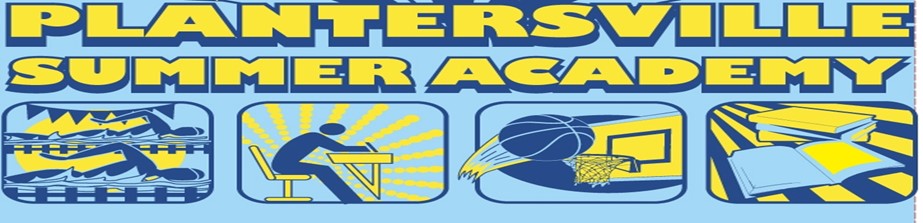     February  15,  2019    We  are  quickly  approaching  the  official  opening  of  PSA  2019.    Our  primary  focus  continues  to  provide  all  our  participants  with  a  summer  that  provides  Common  Core  Standards  in  Reading  and  Math,  educational/  fun  field  trips  and  several  other  life  changing  experiences.      As  you  know,  with  all  these  opportunities  financial  commitments  must  be  meet.  The  actual  cost  per  child  is  $110  per  week  per.  However,  great  measures  have  been  taken  to  reduce  this  cost  to  our  families.        PSA  2019  students  will  only  pay  $40  per  week.    The  total  cost  for  the  summer  is  $240.00  Per  child,  not  including  Registration  of  $30  and  associated  field  trips.      On-­‐line  registration  will  be  available  April  1,  2019.  Please  be  reminded  that  students  will  be  selected  on  a  first  come  first  serve  basis.  Be  sure  to  check  our  website  for  program  updates  and  the  PSA  enrollment  application;      http://www.thevillagegroup.org/  Application  (MUST  be  Return  with  a  Nonrefundable  Registration  fee  of  $30.00-­per  child).  After  May  3,  2019  Registration  fee  will  be  $40.00.  Tuition  Fee  (June  10-­‐July  26,  2019)  $240.00  (Must  be  paid  in  Full  May  24,  2019).  Field  trips  are   not  included.  Summer  Swim  and  Basketball  Summer  Fun  Mini  Camps  are  $35,  each,  and  are  optional  events.  (Limited  Space  Available,  first  come  first  served)  *Field  trips  are  being  develop;  dates  and  associated  cost  will  be   available  before  June  3.     